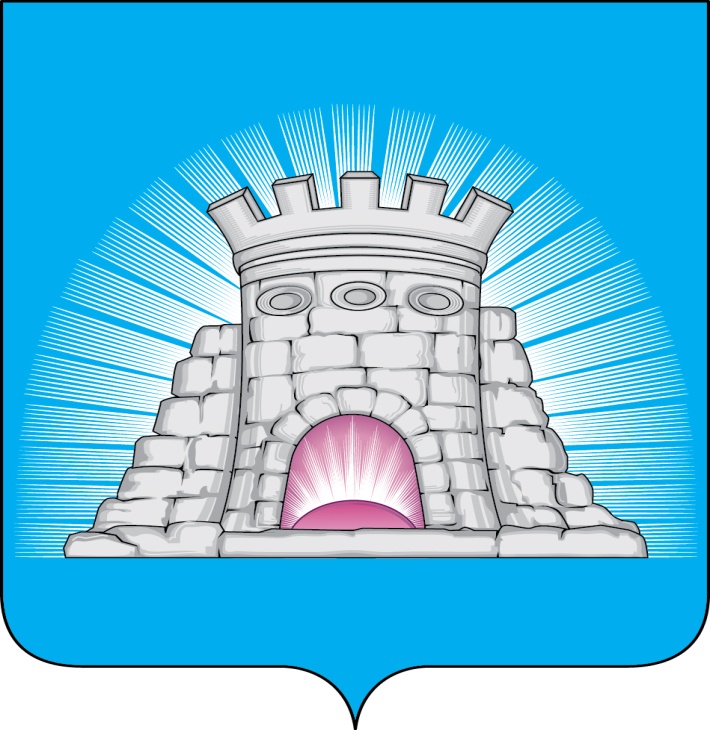                           П О С Т А Н О В Л Е Н И Е20.10.2023  №  1680/10г. ЗарайскОб утверждении Методики определения начальной (минимальной) цены договора на право размещения нестационарных торговых объектов на территории городского округа Зарайск Московской области         В соответствии с федеральными законами от 06.10.2003 № 131-ФЗ «Об общих принципах организации местного самоуправления в Российской Федерации», от 28.12.2009 № 381-ФЗ «Об основах государственного регулирования торговой деятельности в Российской Федерации», от 26.07.2006 № 135-ФЗ «О защите конкуренции», распоряжением Министерства сельского хозяйства и продовольствия Московской области от 13.10.2020 № 20РВ-306 «О разработке и утверждении органами местного самоуправления муниципальных образований Московской области схем размещения нестационарных торговых объектов и Методических рекомендаций по размещению нестационарных торговых объектов на территории муниципальных образований Московской области», распоряжением Министерства сельского хозяйства и продовольствия Московской области от 14.09.2023                         № 19РВ-359 «Об утверждении примерного положения о проведении открытого аукциона в электронной форме на право размещения нестационарного торгового объекта и признании утратившими силу некоторых распоряжений Министерства потребительского рынка и услуг Московской области», постановлением  главы городского округа Зарайск Московской области от 02.10.2023 № 1521/10 «Об утверждении Положения о проведении открытого аукциона в электронной форме на право размещения нестационарного торгового объекта на территории городского округа Зарайск Московской области»; в целях улучшения организации и качества торгового обслуживания      П О С Т А Н О В Л Я Ю:Утвердить Методику определения начальной (минимальной) цены договора на право размещения нестационарных торговых объектов на территории городского округа Зарайск Московской области (прилагается).													012275Службе по взаимодействию со СМИ администрации городского округа Зарайск Московской области обеспечить опубликование настоящего постановления в периодическом печатном издании «Зарайский вестник» – приложении к общественно-политической газете «За новую жизнь» и размещение на официальном сайте администрации городского округа Зарайск Московской области в сети Интернет (https://zarrayon.ru/).Признать утратившим силу постановление главы городского округа Зарайск Московской области от 28.03.2019 № 456/3 «Об утверждении Методики определения начальной (минимальной) цены договора на право размещения нестационарных торговых объектов на территории городского округа Зарайск Московской области».4. Контроль за исполнением настоящего постановления возложить на первого заместителя главы администрации городского округа Зарайск Мешкова А.Н.Глава городского округа Зарайск В.А. ПетрущенкоВерноНачальник службы делопроизводства		  Л.Б. Ивлева      20.10.2023Разослано: в дело, Мешкову А.Н., ОПР и СУ, ОМВД, юр. отдел, СВ со СМИ, Зарайский вестник, прокуратура. Н.М. Ерохина8 496 66 2-57-35										УТВЕРЖДЕНА 										постановлением главы 										городского округа Зарайск 										от 20.10.2023 № 1680/10МЕТОДИКАОПРЕДЕЛЕНИЯ НАЧАЛЬНОЙ (МИНИМАЛЬНОЙ) ЦЕНЫ ДОГОВОРА НА ПРАВО РАЗМЕЩЕНИЯ НЕСТАЦИОНАРНЫХ ТОРГОВЫХ ОБЪЕКТОВ НА ТЕРРИТОРИИ ГОРОДСКОГО ОКРУГА ЗАРАЙСК МОСКОВСКОЙ ОБЛАСТИ1. Настоящая методика предназначена для определения размера начальной (минимальной) платы за размещение нестационарных торговых объектов на территории городского округа Зарайск Московской области.2. Формула для расчета размера начальной (минимальной) платы за размещение нестационарного торгового объекта на территории городского округа Зарайск Московской области: S = 4 x (C x Кмест. x Кs), где:S - размер начальной (минимальной) платы за размещение нестационарного торгового объекта стартовый (руб./место) за год;4 - единица измерения времени, равная трём месяцам (12 мес. / 3 мес. = 4 кв.);C - базовый размер начальной (минимальной) платы за размещение нестационарного торгового объекта (руб./место) за квартал;Кмест. - коэффициент, учитывающий территориальное месторасположение объекта;Кs - коэффициент площади нестационарного торгового объекта.ТАБЛИЦА 1БАЗОВОГО РАЗМЕРА НАЧАЛЬНОЙ (МИНИМАЛЬНОЙ) ПЛАТЫ ЗА РАЗМЕЩЕНИЕ НЕСТАЦИОНАРНЫХ ТОРГОВЫХ ОБЪЕКТОВ НА ТЕРРИТОРИИ ГОРОДСКОГО ОКРУГА ЗАРАЙСК МОСКОВСКОЙ ОБЛАСТИТАБЛИЦА 2КОЭФФИЦИЕНТОВ ПЛОЩАДИ ОБЪЕКТОВ НЕСТАЦИОНАРНОЙТОРГОВОЙ СЕТИ, ОБЩЕСТВЕННОГО ПИТАНИЯ И ОКАЗАНИЯ УСЛУГНА ТЕРРИТОРИИ ГОРОДСКОГО ОКРУГА ЗАРАЙСК МОСКОВСКОЙ ОБЛАСТИТАБЛИЦА 3 КОЭФФИЦИЕНТОВ МЕСТОРАСПОЛОЖЕНИЯ ДЛЯ ОБЪЕКТОВНЕСТАЦИОНАРНОЙ ТОРГОВОЙ СЕТИ, ОБЩЕСТВЕННОГО ПИТАНИЯИ ОКАЗАНИЯ УСЛУГ НА ТЕРРИТОРИИ ГОРОДСКОГО ОКРУГА ЗАРАЙСКМОСКОВСКОЙ ОБЛАСТИN п/пАссортиментный переченьБазовая начальная цена (C) (руб./место) в квартал1.Продовольственные товары (за исключением алкогольной продукции)764Продовольственные товары (автолавка)382Продукция общественного питания1092Мясо, мясопродукты, колбасные изделия1092Рыба и рыбопродукты764Рыба живая из автоцистерны764Безалкогольные прохладительные напитки, соки, квас, мороженое в упаковке (без продажи сигарет и пива)328Хлеб и хлебобулочные изделия328Кондитерские изделия764Мед546Молоко и молокопродукты437Молоко пастеризованное из автоцистерны437Овощи, фрукты, бахчевые культуры10922.Непродовольственные товары:Печатная продукция, канцтовары (в том числе театральные и билетные кассы)546Сувениры, игрушки, детские игры, изделия народных промыслов, аттракционы710Цветы, многолетние и однолетние растения, рассада, посадочные материалы764Искусственные цветы, ритуальная атрибутика1856Одежда, галантерея, хозяйственные товары и т.п.7643.Бытовые услуги10924.Прочие товары, услуги1092N п/пВид нестационарного торгового объекта/площадьКоэффициенты площади (Кs.)1.Павильон:до 15 кв. м3до 30 кв. м5до 50 кв. м72.Киоск:до 15 кв. м1,5до 30 кв. м33.Объект мобильной торговли (автомагазин, автолавка, фудтрак) 2,54.Передвижное сооружение(автоцистерна, емкость, тележка)25.Торговая галерея 56.Бахчевой развал, лоток37.Торговая палатка0,75N зоныНаименованиеКоэффициенты месторасположения (Кмест.)1.г. Зарайск, Советская ул., 28А(Центральный парк культуры и отдыха)22г. Зарайск, ул. Советская, ул. Октябрьская, ул. К. Маркса, 1 мкр., 2 мкр.1,53.г. Зарайск, за исключением: ул. Советская, ул. Октябрьская, ул. К. Маркса, 1 мкр., 2 мкр.14.Сельские населенные пункты городского округа Зарайск0,75